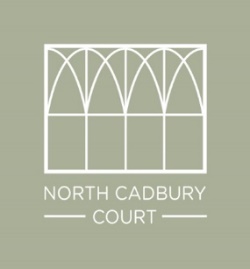 Local Places to Eat and PubsThe Catash Inn – North Cadbury – very local, old-fashioned pub. Teals – South Cadbury, breakfast, lunch and food market in walking distancehttps://teals.co.ukThe Queens Arms – Corton Denham 3.5 miles from North Cadbury Court  Tel:  01963 220317   relax@thequeensarms.com    www.thequeensarms.comThe George Hotel – Castle Cary  3.6 miles from North Cadbury Court  Tel: 01963 350761 enquiries@thegeorgehotelcastlecary.co.uk  www.thegeorgehotelcastlecary.co.ukThe Kings Arms – Charlton Horethorne  4.4 miles from North Cadbury Court  Tel: 01963 220 281 admin@thekingsarms.co.uk   www.thekingsarms.co.ukAt The Chapel – Bruton   (pizzas and food, not a pub)7.1 miles from North Cadbury Court  Tel 01749 814 070 mail@atthechapel.co.uk  http://atthechapel.co.ukRoth Bar and Grill – Bruton (part of Hauser and Wirth gallery)7.3 miles from North Cadbury CourtTel: +44 1749 81 4060 mail@rothbarandgrill.co.uk  http://www.hauserwirthsomerset.com/roth-bar-grillRed Lion, Babcary   Beautiful thatched country pub 7.3 miles from North Cadbury Court  Tel: 01458 223230 info@redlionbabcary.co.uk  www.redlionbabcary.co.uk